ORDENANZA III - Nº 236ANEXO ÚNICO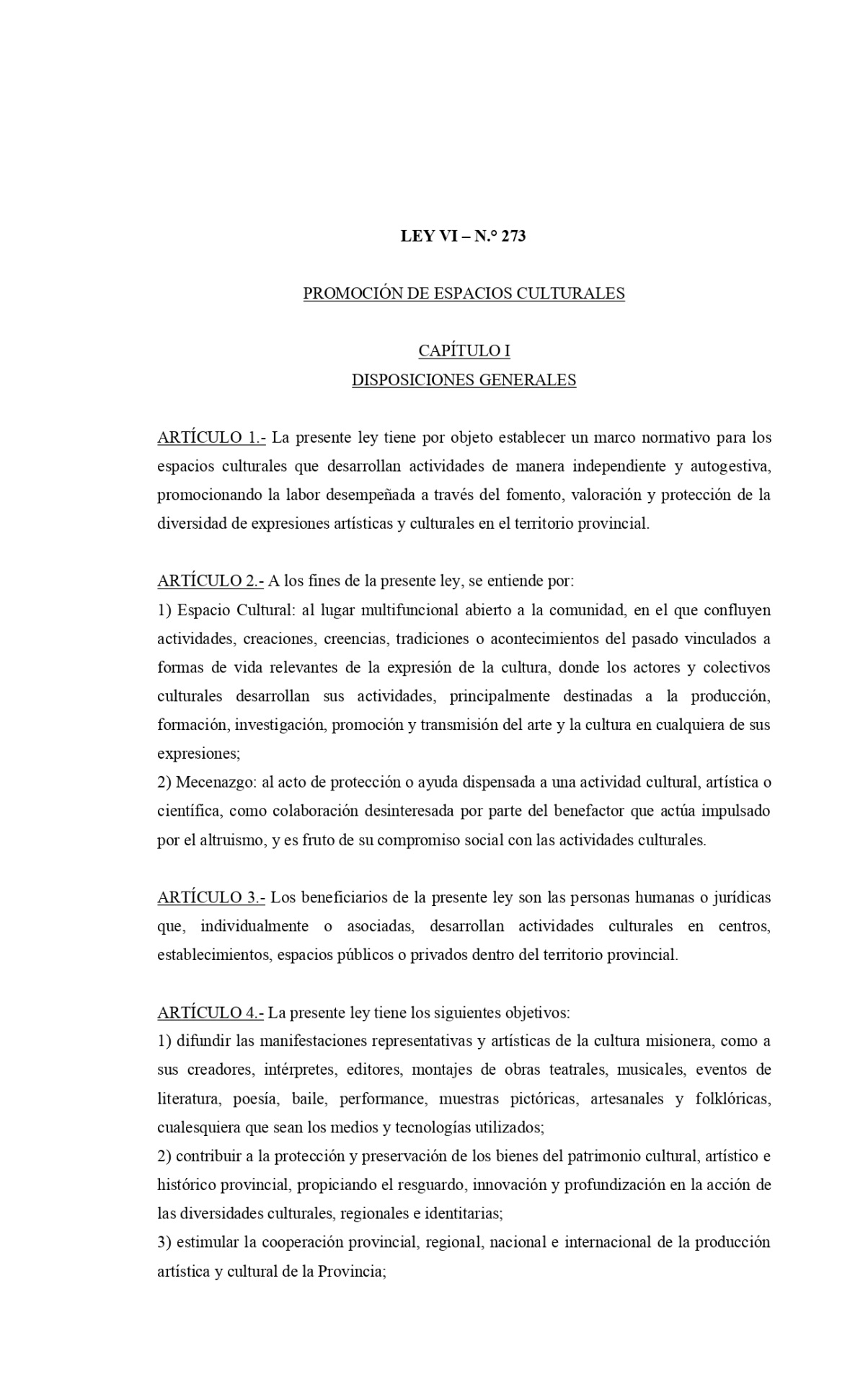 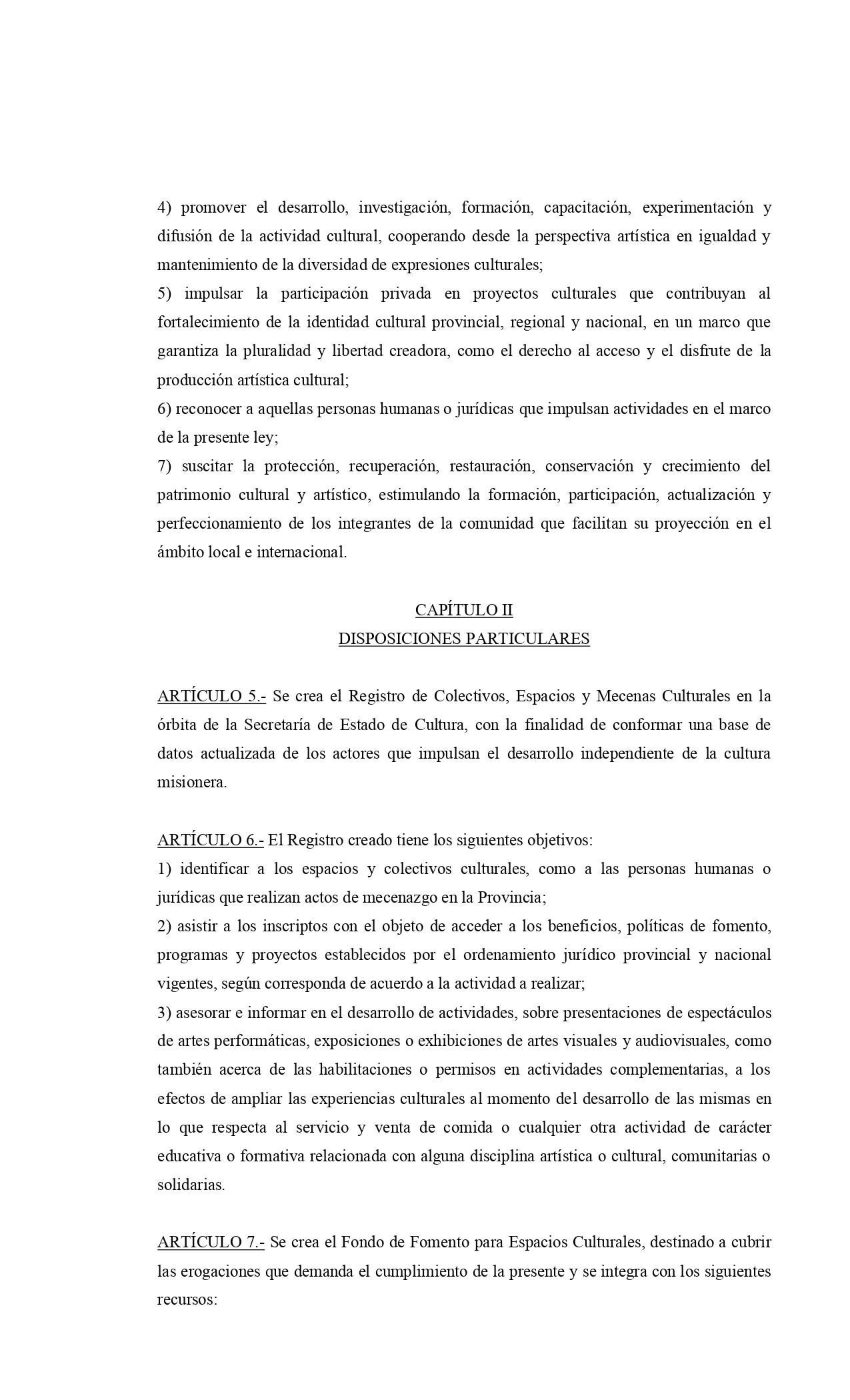 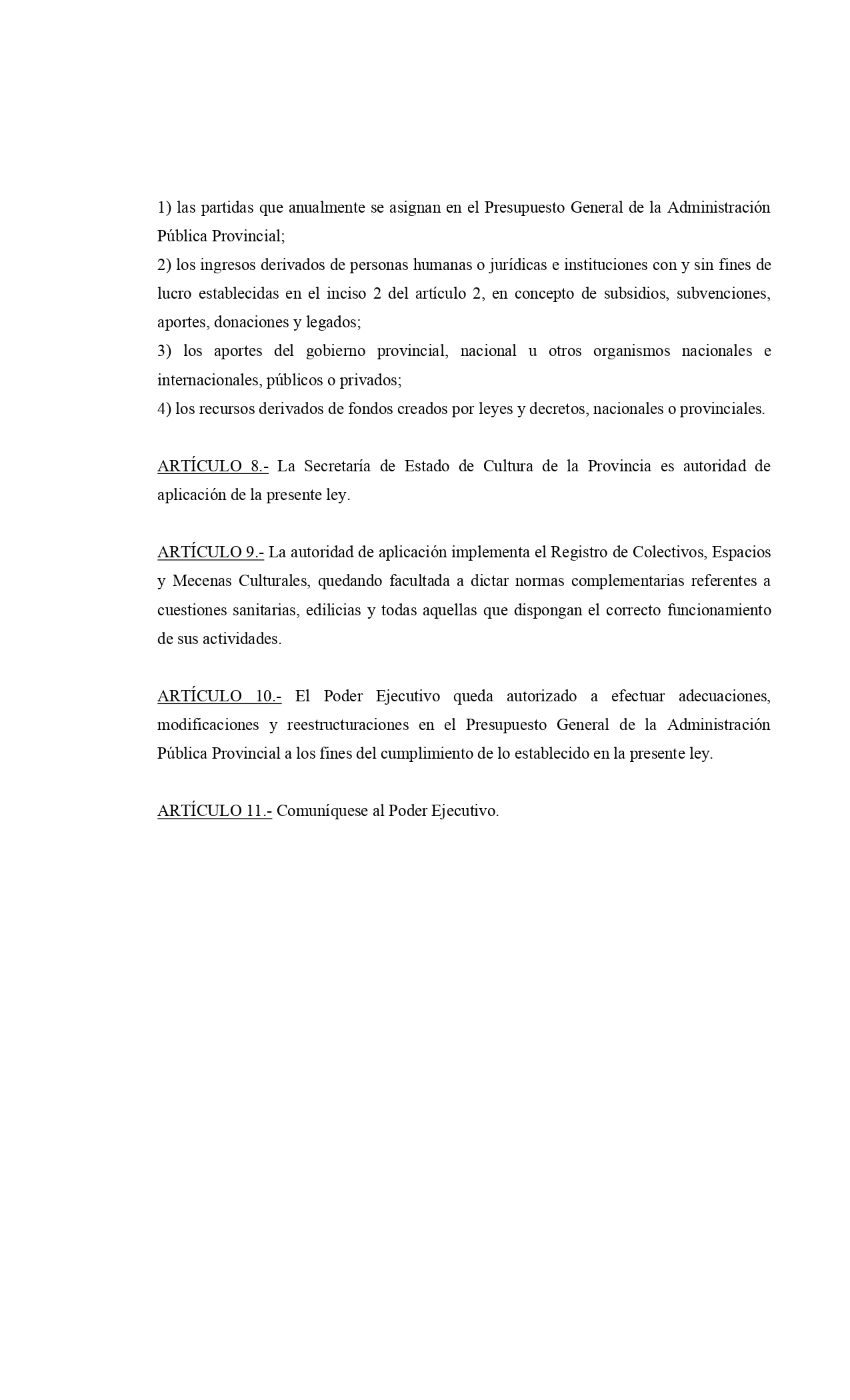 